Servizio integrato di Gestione dei Rifiuti UrbaniRichiesta di informazioni (ai sensi della Delib. 15/2022 di ARERA - All. A - Titolo III)IL/LA SOTTOSCRITTO/ACognome ____________________________________  Nome __________________________________Codice Fiscale _________________________________________________________________________Residente in via/piazza ________________________________________________________  n. _______Comune di _____________________________________________ C.A.P. _____________  Prov. ______(per conto della Società/ditta individuale ________________________ P.IVA _____________________)E-mail ____________________________________________________________@__________________Codice contribuente_____________________  Codice utenza _________________________RICHIEDE INFORMAZIONI INERENTI AL SERVIZIO DIRaccolta e trasporto dei rifiuti urbaniSpazzamento e lavaggio delle stradeGestione delle tariffe e rapporto con gli utentiIN RELAZIONE A_________________________________________________________________________________________________________________________________________________________________________________________________________________________________________________________________________________________________________________________________________________________________________________________________________________________________________FirmaMara, _____/______/_________					________________________________Il Comune di Mara in qualità di titolare tratterà i dati personali conferiti con il presente modulo, con modalità prevalentemente informatiche e telematiche, per le finalità previste dal Regolamento UE 2016/679 (GDPR), in particolare per l’esecuzione dei propri compiti di interesse pubblico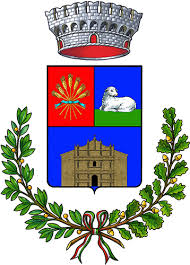 Comune diMaraVia Antonico Mariani n.1 – Mara (SS)Tel. 079 805068 - Fax 079 805320PEC: protocollo@pec.comune.mara.ss.itUfficio Tributie-mail protocollo@comune.mara.ss.itprotocollo@pec.comune.mara.ss.itESTREMI DI PRESENTAZIONE DELLA DICHIARAZIONERiservato all'Ufficio A MEZZO SERVIZIO POSTALE RICEVUTA N. _______________   PEC _______________________DATA   _____/ _____/ __________ 